Протокол Родительского собрания «Информирование родителей о введении ФООП» от 4.04.2023гПредседатель: Старченко И.В. Секретарь: Кисарова Н.В.Присутствовало 89 родителей, классные руководители, администрация школы. Повестка:1. Родительское собрание с целью информирования родителей о ФООП.Слушали зам. директора по УВР Валентову Л.М., которая рассказала, что Министерствомпросвещения утверждены новые введения ФООП. Создана в школе рабочая группа, которая определяет цель, основные задачи по приведению основных общеобразовательных программ начального общего, основного общего и среднего общего образования (далее – ООП НОО, ООО и СОО) в соответствие с федеральными основными общеобразовательными программами (далее – ФООП).– Рабочая группа по приведению ООП НОО, ООО и СОО в соответствие с ФООП создается для реализации мероприятий дорожной карты по разработке ООП на основе ФООП в МБОУ «Сергеевская СОШ ПМО» по направлениям:организационно-управленческое обеспечение; нормативно-правовое обеспечение;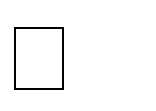 мероприятия содержательного характера; кадровое обеспечение;методическое обеспечение; информационное обеспечение; финансовое обеспечение.Рабочая группа является коллегиальным органом, созданным в целях определения тактикивведения ФООП и приведения ООП НОО, ООО и СОО в соответствие с ФООП. Рабочая группа создается на период с 09.01.2023 по 01.09.2023.Деятельность рабочей группы осуществляется в соответствии с действующим законодательством Российской Федерации и настоящим Положением.Каждый родитель может ознакомиться с деятельностью рабочей группы и положением на сайте МБОУ «Сергеевская СОШ ПМО».Постановили:Принять к сведению информацию о введении ФООП Председатель: Старченко И.В. Секретарь: Кисарова Н.В.